Всероссийский педагогический конкурс  «Эффективные практики дошкольного образования»План – конспект культурно – досуговой деятельности по ОО «Физическое развитие» в старшей группе на тему: «Космическое путешествие».Выполнила:инструктор по физическому развитию   МАДОУ ДС № 4 МО Темрюкский районМолчаненко Светлана Николаевна2022Цель:- Обогащать представления детей о профессии космонавт; расширять представления детей о сферах человеческой деятельности (космос); -   Воспитывать у детей чувство гордости за нашу Родину и уважительное отношение к труду космонавта, его героизму.Интеграция образовательных областей: физическая культура, познавательное развитие, социально-коммуникативное развитие, художественно-эстетическое развитие.Задачи: Физическое развитие.- Приобщение детей к здоровому образу жизни.- Способствовать  формированию  опорно  –  двигательной  системы организма, развитию координации движения.- Упражнять в прыжках с продвижением вперед; сохранении устойчивого равновесия,стоя на месте.- Закреплять  ОРУ в играх, согласовывая  движения со словами  и  музыкой.- Развивать быстроту, ловкость;  внимание, логическое мышление в играх; умение действовать по сигналу, команде инструктора;Познавательное развитие.- Расширять кругозор детей  по теме «Космос».-Обогащать словарь детей новыми словами, развивать память, активизировать речь. - Закреплять знания детей о празднике «День космонавтики», представлений о космическом пространстве.- Развивать познавательный процесс, умение наблюдать и анализировать. - Закрепить умения соотносить свои действия со словесной инструкцией и умение контролировать себя.- Формировать эмоционально - положительное отношение и интерес к играм соревновательного характера.- Развивать  логическое мышление у детей, задавая  им  вопросы.Социально-коммуникативное развитие.-Воспитывать командные качества, дружелюбие, чувство товарищества, стремление к победе.- Воспитывать выдержку, сопереживание в команде к  играм соревновательного характера.Художественно-эстетическое развитие.        - Пробуждать посредством музыкального сопровождения  эмоциональные чувства  детей.- Создать бодрое  настроение детям, желание заниматься физкультурой.Словарь:  космос, космонавт, ракета, планеты и их  названия, телескоп, солнечная система, космический корабль, метеорит, скафандр, невесомость, Ю. А. Гагарин.Предварительная работа:1.Беседа на тему: «Профессия – космонавт Ю.А. Гагарин»  (рассматривание иллюстраций).2. Рассматривание пособий на тему «Космос».3. Беседа на тему: «Планеты».4. Познакомить детей с картой и глобусом.5. Заучивание стихов о космосе, планетах, загадывание загадок.6. Слушание  песни  Непоседы «Дорога к солнцу», заучивание «Юные космонавты».7. Практическое знакомство: Разминка – «Космонавты», игры малой, средней подвижности, игры соревновательного характера по теме.Методы и приемы:       Практическая деятельность детей:  Разминка «Космонавты»; Игры:  «Ракета»,   «Топаем, хлопаем», «Невесомость»,  «Космическая фигура», «Поймай водяные шарики», «Собери звезды».Наглядные:  (видеоролик  на песню И. Кобзон «Знаете, каким он парнем был»)показ слайдов (мультимедийная доска), игры по теме (привлечение детей).Словесные: беседа, загадки, песня, стихи, вопросы – ответы, команды, словесная инструкция.Материал и оборудование: Слайды:(видеоролик  на песню И. Кобзон «Знаете, каким он парнем был»)показ слайдов (мультимедийная доска) картинки.Аудиозапись песен  Непоседы «Дорога к солнцу», «Юные космонавты».- костюм для звездочета.- две ракеты, построенные  из модулей, схема для построения;- эмблемы, шлемы из картона по количеству детей;- планеты -  декорация (9 штук);- мыльные пузыри 1 штука;- звезды из картона (20 – 30 штук);- раскраска «Космос» по количеству детей;Реализуемые технологии: Коррекционные – технологии.Технология музыкального воздействия (песни о космосе), музыкальное сопровождение (фон).Технологии  сохранения и стимулирования здоровья.Технология развития эмоционально волевой сферы (практическая двигательная деятельность детей)Формы организации совместной деятельности.Двигательно - игровая, познавательно – исследовательская, коммуникативная, вопросы - ответы.Использование  литературы: 1.Детям о космосе и Юрии Гагарине – первом космонавте земли.Творческий Центр Москва 2013г.2.Мы живем в России (гражданско – патриотическое воспитание дошкольников) Зеленова Н.Г., Осипова Л.Е. Москва 2013г.3.Беседы о  профессиях (методическое пособие) Шорыгина Т.А. 2014г.4.Беседы о космосе (методическое пособие) Паникова Е.А., Инкина В.В.Москва 2010г.5. Наглядно - дидактическое пособие «Космос» (мир в картинках)Москва, Мозаика – Синтез 2013г.6. Интернет ресурсы.Ход культурно – досуговой деятельности.Дети (эмблема  на одежде  «Космонавт»,  шлем из картона) входят в зал под музыку  Непоседы «Дорога к солнцу»  выстраиваются в шахматном порядке.Инструктор: Дома за книжкой и в детском саду,Мечтают  мальчишки, мечтают девчонки лететь на луну.Упорно мечтают они о Луне  и  даже летают, но только во сне.Песня «Юные космонавты» (поют дети–под фонограмму)Инструктор: (видеоролик  на песню И. Кобзон «Знаете, каким он парнем был»)Ребята, сегодня  мы отмечаем праздник «День космонавтики». 12  апреля  1961 года 60 лет назад Советский Союз вывел на орбиту Земли космический корабль «Восток». Длительность полета составила 1ч. 48 мин. На этом корабле стартовал первый космонавт планеты «Земля» Юрий Алексеевич Гагарин. Так появилась на земле профессия-космонавт. 1реб.Мы знаем, что Юрий ГагаринВ реальность мечту воплотил.Героем он стал настоящимИ в космос полет совершил.2реб.Чтоб ракетой управлять, нужно смелым, сильным стать.Слабых  в космос не берут, ведь полёт - не лёгкий труд.3реб.Космонавт он очень сильный, ловкий и внимательныйПеред полетом в космос  готовится  очень  тщательно.Инструктор: ребята, а вы хотите сегодня  стать «космонавтами»  и отправиться вкосмос? (ответы детей).  Тогда нам нужно  приготовиться к полету. Космонавт,  он какой?  (ответы детей)В космонавты берут только самых-самых здоровых и крепких людей. Ведь летчику-космонавту приходится работать в необычных условиях - в невесомости, испытывать сильные перегрузки во время старта ракеты и при приземлении. Космонавты долго тренируются перед полетом. Предлагаю потренироваться в игре.Разминка  «Космонавты» Мы пойдем на космодром, дружно в ногу мы идем (шагают)Ждет нас быстрая ракета, для полета на планету (руки над головой, продолжают  шагать)Раз, два, стоит ракета (руки через стороны - вверх)И готовится в полет.Заревела, загудела (руки в стороны, кружатся вокруг себя)Прямо в космос нас несет.В космосе мы невесомы (наклоны вправо- влево)Плаваем туда- сюда.Вот к посадке мы готовы-Приземляемся, друзья (присаживаются).Инструктор: ребята, что бы отправиться в космос,  что еще нужно  космонавту?Дети: ракетаИнструктор: (предлагает построить ракеты по имеющейся схеме и построится возле них)Инструктор: космонавт он быстрый, ловкий, ответственный, поможет нам  проверить наших космонавтов игра «Ракета»!Игра «Ракета»Дети образуют 2 круга,  каждый  возле своей ракеты.Команды ходят вокруг своих ракет, проговаривают слова.Дети: Ждут нас быстрые ракеты,Для прогулок по планетам,На какую захотим,На такую полетим.(дети разбегаются врассыпную после слов)Инструктор:Но в игре один секрет,опоздавшим места нет.(дети должны собраться возле своей ракеты, взявшись за руки)Инструктор: все готовы, тогда в путь! (отсчитав от 10 и до 1-«Пуск» под музыку стоя на месте,«отправляются в космос»)Дети выходят из своих  «ракет», обращают внимание на декорации.Инструктор: ребята, да ведь это солнечная система.Стих: «Планеты» (рассказывает ребенок)По порядку все планеты, назовет любой из нас.Раз – МеркурийДва – ВенераТри – ЗемляЧетыре – МарсПять – ЮпитерШесть – СатурнСемь – УранЗа ним – Нептун. Он восьмым идет по счету, а за ним уже потом.И девятая планета, под названием Плутон (появляется  Звездочет)ЗВ: что это за шум в космосе? Кто это кнам пожаловал?Дети: (ответы).ЗВ: Здравствуйте, ребята! Дети:(здороваются).ЗВ:я - великий звездочет, я планетам знаю счет.Часто в космосе летаю, про него я много знаю. Если вы прилетели в космос, то наверняка хотите стать космонавтами? Дети: (ответы) ЗВ:  хочу узнать, что вы знаете о космосе и о космонавтах? 1.Когда мы отмечаем День космонавтики? (12 апреля)2.Как зовут первого человека, который полетел в космос и вернулся?  (Ю. А. Гагарин)3.Как называется космический корабль,  который побывал в космосе  с человеком на борту (Восток-1)4.Как звали собак, которые первыми вернулись из космоса? (Белка и Стрелка)5.Как называется защитный костюм космонавта? (скафандр)6.Самая большая и горячая звезда во Вселенной? (солнце)7.Самый быстрый вид транспорта, созданный на Земле? (Ракета)8. Как называется астрономический прибор для изучения небесных тел и светил (Телескоп)9.Сколько планет солнечной системы вы знаете (Девять)ЗВ: (хвалит детей) Тогда следующее задание для вас!Игра «Топаем , хлопаем» -  (на внимание)(произносит слова, касающиеся космоса и другие)- космос, ракета,  метеорит, машина, цветок, астероид, комета, звезда, планета, спутник.(соответствующее слово – хлопают; не соответствующее – топают)ЗВ: (хвалит детей) ребята, в космосе любой предмет ничего не весит. Это состояние называется невесомостью. Все предметы в космическом корабле прикреплены к своему месту. Если этого не сделать, они будут свободно парить. В таких условиях любой человек становится силачом. Он один может поднять груз, который на земле весит 200 или 300 килограммов. Как это бываем, сейчас увидим в игре. Игра «Невесомость»Дети свободно располагаются в зале, делают "ласточку" (встают на одну ногу, вторую выпрямляют и отводят назад, прямые руки разводят в стороны – стоят 10секунд). Дети, вставшие на вторую ногу, отходят в сторону.  Побеждают дети, простоявшие 10 секунд после (2 – 3 раз) игры.ЗВ:  и с этим заданием вы справились.Ребята, вы видели, как выглядит вода и  продукты в космосе? Дети: (ответы)ЗВ: хорошо, тогда у меня есть для вас игра.Игра «Поймай водяные шарики» ( дети под музыкальное сопровождение, находясь врассыпную, подпрыгивая, ловят мыльные пузыри, которые выпускает  Звездочет)ЗВ: -(звучит музыка шумная) Ой, ребята давайте присядем на корточки, кажется, над нами пролетает метеорит (ведущий в это время разбрасываеткартонные звезды) Посмотрите, он задел звезды и они упали, нужно их собрать! Игра-соревнование «Собери звезды» (играют 2 команды)( каждая команда, под музыкальное сопровождение собирает упавшие  звезды (20  - 30 штук); с окончанием музыки ведется  подсчет  количества собранных  звезд вместе с детьми)Инструктор: вот видишь Звездочет наши ребята не только ловкие, быстрые, внимательные, умные, но еще и помощники.ЗВ: да, я в этом убедился! Ребята, мне пора уже звезды считать. А  напоследок  я хочу поиграть с вами в игру.Игра  « Космическая фигура» (дети распределяются врассыпную; под музыкальное сопровождение имитируют, изображая космические фигуры в движении; со словами «1,2,3 – космическая фигура замри;дети  останавливаются и воспроизводят эту фигуру; Звездочет угадывает, какая это фигура; если не угадал, то сами дети  называют)ЗВ: благодарит детей и  дарит им  раскраски  «Космос».Инструктор:  ребята,  нам  пора возвращаться на землю(дети прощаются со Звездочетом; подходят к своим ракетам и под музыку, отсчитав от 10 до 1 –«Пуск» возвращаются на землю).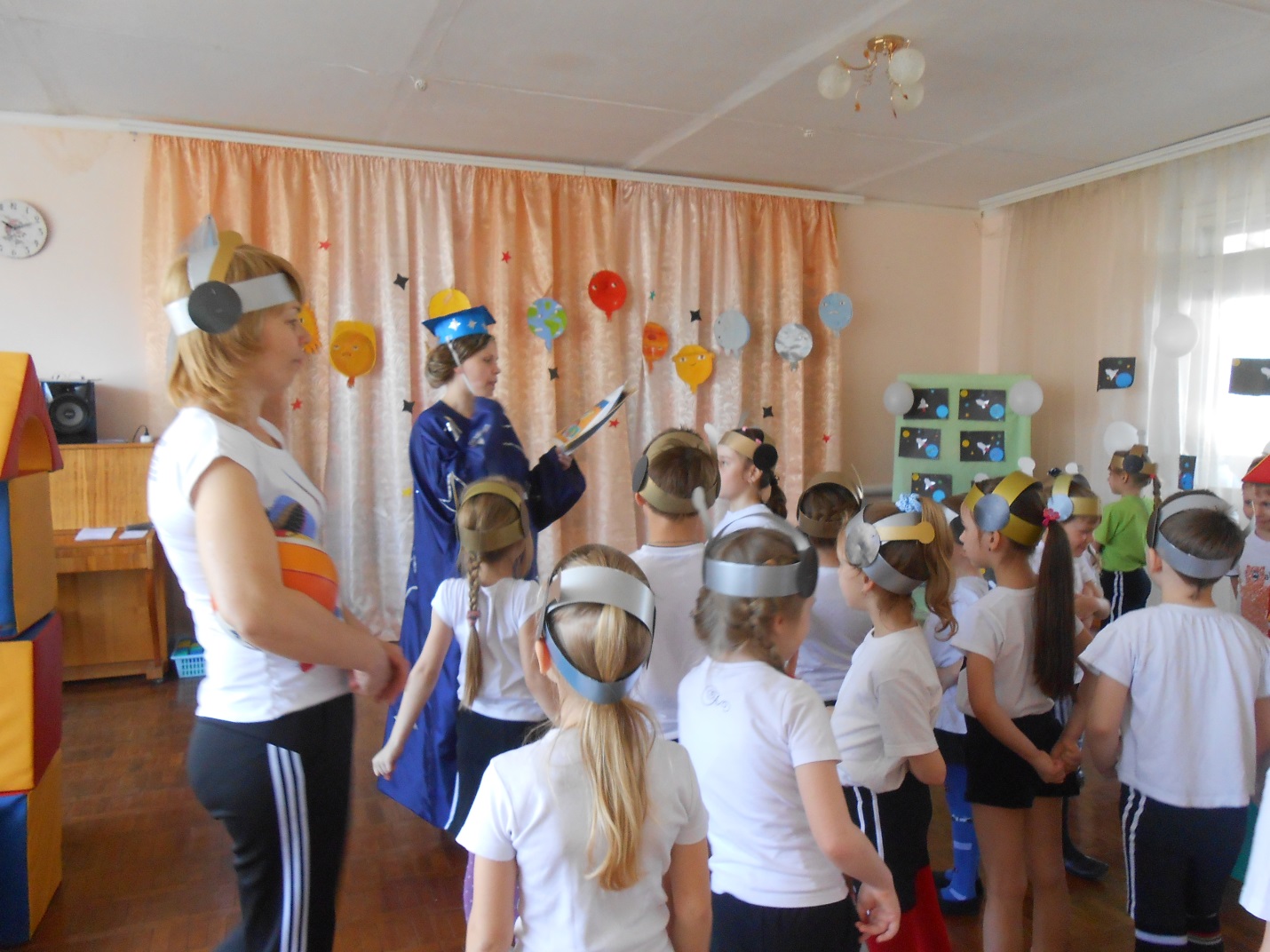 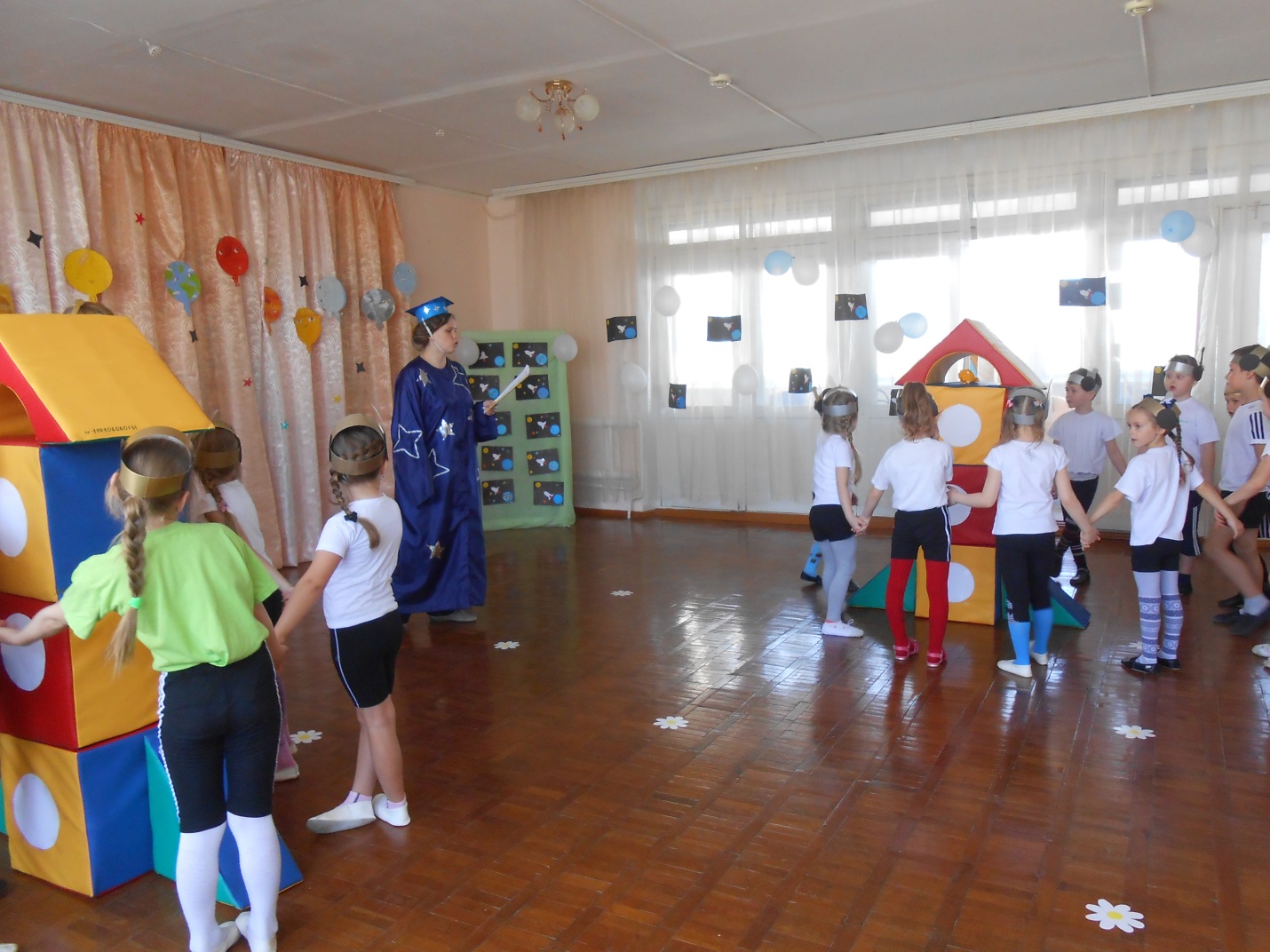 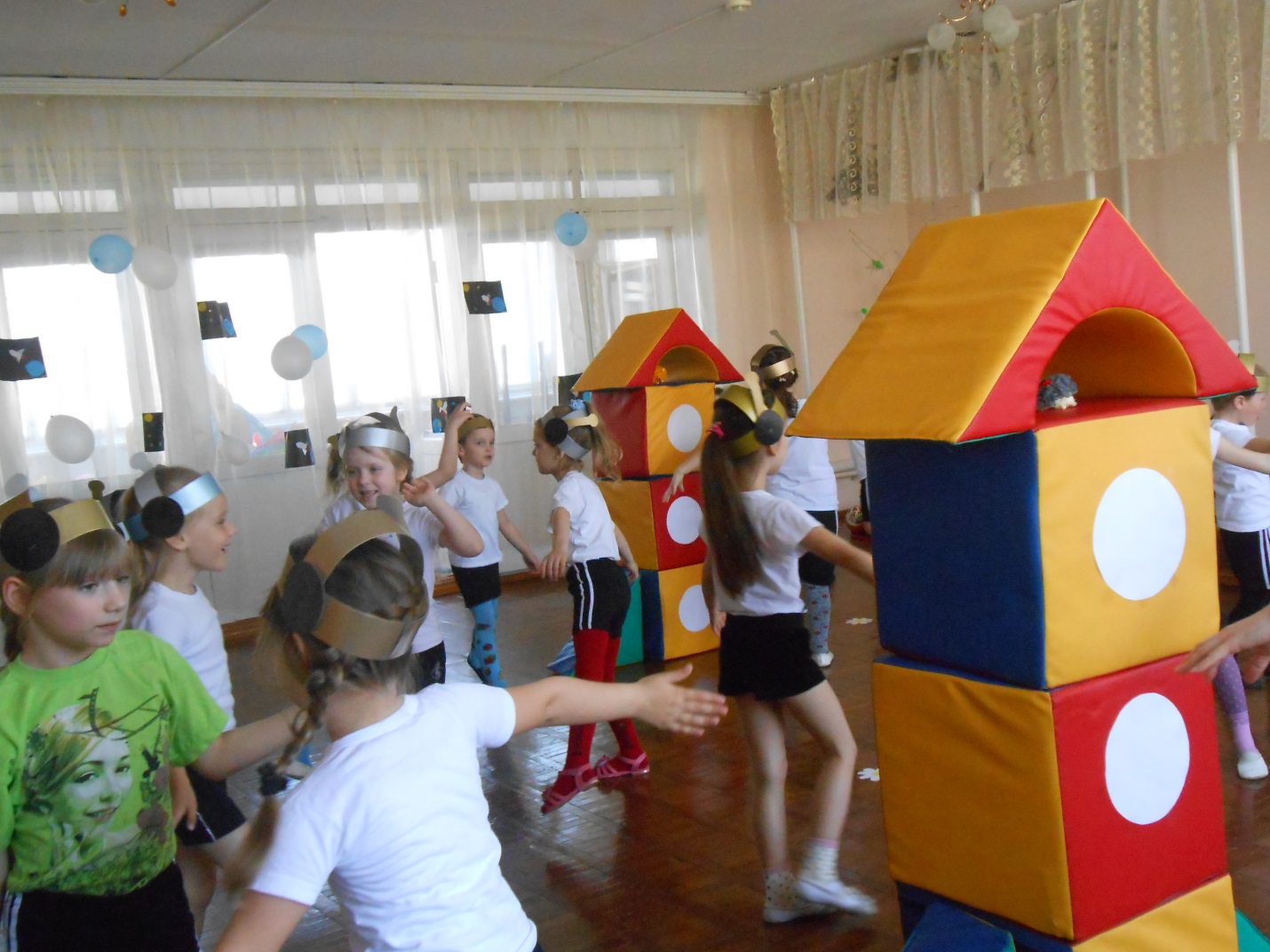 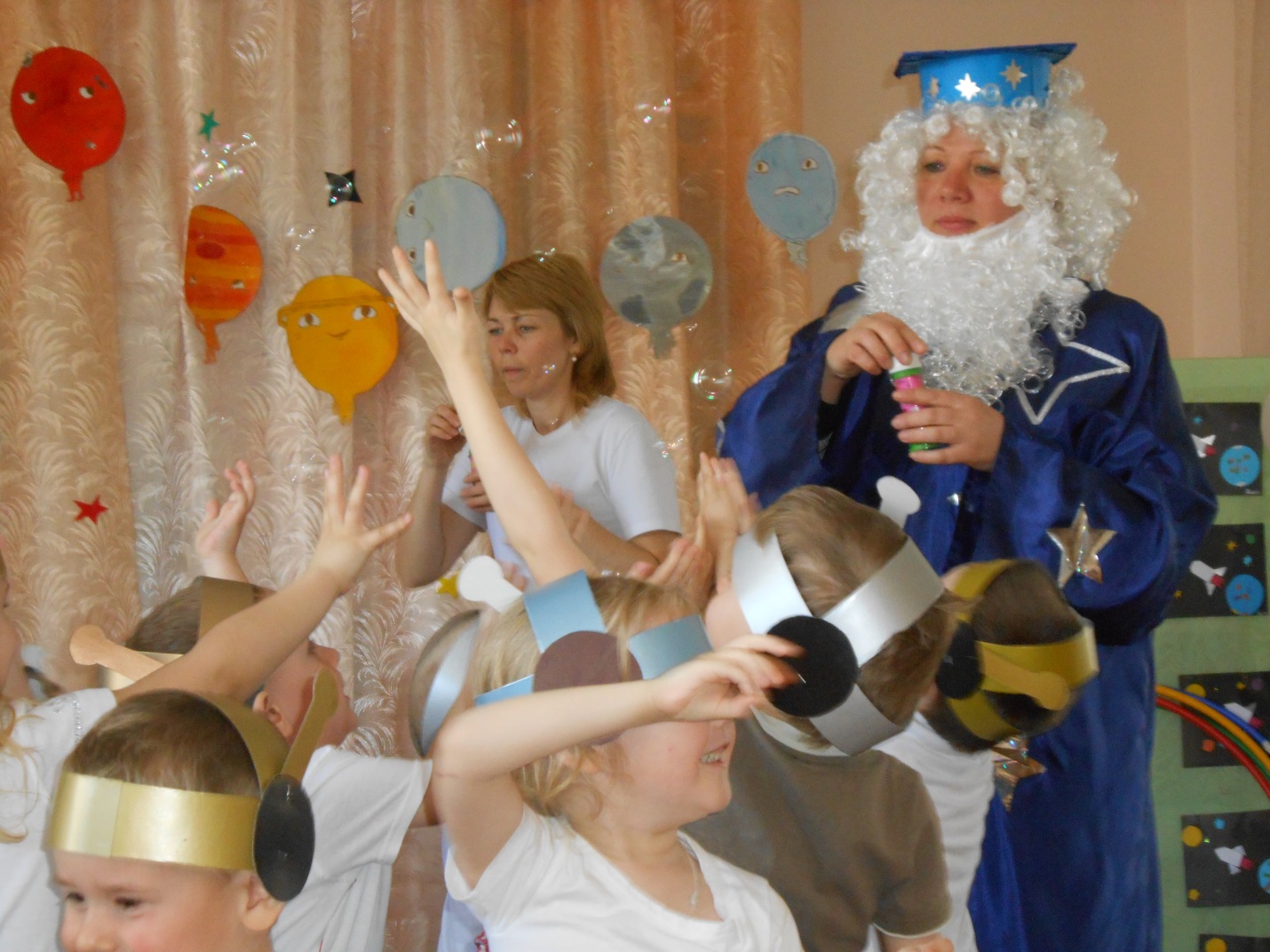 